ЗАХТЕВ ЗА ДАВАЊЕ САГЛАСНОСТИ НА АЖУРИРАНУ СТУДИЈУ О ПРОЦЕНИ УТИЦАЈАНа основу члана  28. Закона о процени утицаја на животну средину („Службени гласник РС“ број 135/04 и 36/09) подносим захтев за давање сагласности на ажурирану студију о процени утицаја на животну средину ПРОЈЕКТА___________________________________ ________________________________________________________________________________________________________________________________________________________  на катастарској парцели бр. _____________ К.О. _______________________, на територији града/општине ______________________________ , носиоца пројекта ________________________________________________________________________________________________________________________________________________________Уз захтев достављам:Упознат/а сам са одредбом члана 103. став 3. Закона о општем управном поступку („Службени гласник РС“, бр. 18/2016), којом је прописано да у поступку који се покреће по захтеву странке орган може да врши увид, прибавља и обрађује личне податке о чињеницама о којима се води службена евиденција када је то неопходно за одлучивање, осим ако странка изричито изјави да ће те податке прибавити сама. Ако странка у року не поднесе личне податке неопходне за одлучивање органа, захтев за покретање поступка ће се сматрати неуредним.Напомене:Општинска управа  је дужна да  реши предмет  у  року од 80 дана од достављања уредне документације.Таксе/накнаде:	1.Републичка административна такса у износу од 10.220,00  динара до 100 м²20.400,00 динара преко 100 м² до 1.000 м²40.820,00 динара преко 1.000 м²(за Тар. бр. 186) Тарифе републичких административних такси и накнада  се уплаћује на текући рачун број 840-742221843-57, корисник Буџет Републике Србије, позив на број 97 КБ19-091, сврха дознаке „републичка административна такса“ .2.Општинска административна такса у износу од 3.000,00 дин (Тарифни број 20.тачка 3.Одлуке о општинским административним таксама и накнадама за услуге које врши општинска управа („Општ.сл.гласник“,број 6/2015)).Oпштинска административна такса се уплаћије на жиро рачун број 840-742251843-73,корисник Буџет општине Сјеница,позив на број 97 КБ 19-091,сврха сознаке „општинска административна такса“.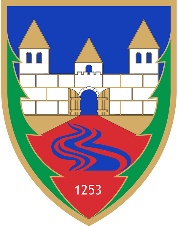   РЕПУБЛИКА СРБИЈА  РЕПУБЛИКА СРБИЈАРБДокументаФорма документа1 Најмање 3 примерка студије о процени утицаја у писаном облику и 1 примерак у електронском обликуОригинал2.Доказ о уплати републичке административне таксеОригинал/оверена копијаОЗНАЧИТЕ ЗНАКОМ X У ПОЉИМА ИСПОДОЗНАЧИТЕ ЗНАКОМ X У ПОЉИМА ИСПОДРБПодаци из документаСагласан сам да податке прибави органДостављам сам1.Одлука надлежног органа из претходне фазе поступка2.Услови и сагласности других надлежних органа и организација прибављени у складу са посебним закономУ________________________________, __________________________ годинеИме и презиме/пословно име подносиоца захтеваЈМБГ/ПИБ и МБАдреса/седиштеКонтакт телефонПотпис